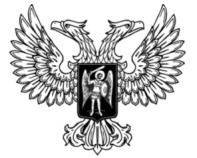 ДонецкАЯ НароднАЯ РеспубликАЗАКОНО ВНЕСЕНИи изменений в ЗАКОН ДОНЕЦКОЙ НАРОДНОЙ РЕСПУБЛИКИ «О СВОБОДЕ ВЕРОИСПОВЕДАНИЯ И РЕЛИГИОЗНЫХ ОБЪЕДИНЕНИЯХ» Принят Постановлением Народного Совета 24 декабря 2021 годаСтатья 1Внести в Закон Донецкой Народной Республики от 24 июня 2016 года № 140-IНС «О свободе вероисповедания и религиозных объединениях» (опубликован на официальном сайте Народного Совета Донецкой Народной Республики 14 июля 2016 года) следующие изменения:1) в пункте 1 части 5 статьи 4 после слов «законодательству» дополнить словами «Донецкой Народной Республики»;2) в статье 7:а) в абзаце первом части 2 слова «и религии» исключить;б) в части 7 слова «заниматься распространением знаний среди своих участников и осуществлять их воспитание» заменить словами «осуществлять обучение религии и религиозное воспитание своих участников»;3) статью 8 дополнить частью 9 следующего содержания:«9. В отношении религиозных организаций положения части 5 статьи 53 и статьи 58 Гражданского кодекса Донецкой Народной Республики не применяются.»;4) часть 5 статьи 9 после слов «О противодействии терроризму» дополнить словами «(далее – «Закон Донецкой Народной Республики
«О противодействии терроризму»)»;5) в части 1 статьи 11 слова «законодательством Донецкой Народной Республики о государственной регистрации юридических лиц и физических лиц-предпринимателей» заменить словами «Законом Донецкой Народной Республики от 18 декабря 2020 года № 220-IIНС «О государственной регистрации юридических лиц и физических лиц – предпринимателей» (далее – Закон Донецкой Народной Республики «О государственной регистрации юридических лиц и физических лиц-предпринимателей»)»; 6) в пункте 3 части 1 статьи 12 слова «и недостоверности» заменить словами «и (или) недостоверности»;7) в статье 14 слова «действующим гражданским законодательством» заменить словами «Гражданским кодексом Донецкой Народной Республики»;8) в статье 15:а) в части 4 слова «законодательством о государственной регистрации юридических лиц и физических лиц-предпринимателей» заменить словами «Законом Донецкой Народной Республики «О государственной регистрации юридических лиц и физических лиц – предпринимателей», слова «законодательства о государственной регистрации юридических лиц и физических лиц-предпринимателей» заменить словами «Закона Донецкой Народной Республики «О государственной регистрации юридических лиц и физических лиц – предпринимателей»;б) в части 5 слова «действующим гражданским законодательством» заменить словами «Гражданским кодексом Донецкой Народной Республики»;9) в статье 17:а) в части 2 слово «вещном» заменить словом «имущественном»;б) в части 5 слова «для проведения митингов, шествий и демонстраций» заменить словами «Законом Донецкой Народной Республики 
от 24 марта 2015 года № 24-IНС «О собраниях, митингах, демонстрациях, шествиях и пикетированиях»;10) в части 4 статьи 252 слова «Законом Донецкой Народной Республики от 15 мая 2015 года № 46-IНС «О противодействии терроризму» либо Законом Донецкой Народной Республики от 29 мая 2015 года № 51-IНС 
«О противодействии экстремистской деятельности» заменить словами «Законом Донецкой Народной Республики «О противодействии терроризму» либо Законом Донецкой Народной Республики «О противодействии экстремистской деятельности»;11) в статье 30: а) дополнить частью 11 следующего содержания:«11. До формирования органов местного самоуправления и вступления в силу закона, регулирующего вопросы их организации, полномочия органов местного самоуправления, предусмотренные настоящим Законом, могут осуществляться местными администрациями в пределах, определенных Главой Донецкой Народной Республики.»;б) в части 3 слова «и духовные образовательные организации» исключить;12) в статье 31:а) в части 1 слова «с учетом требований глав 3 и 4» заменить словами «с учетом требований глав 3, 31 и 4»;б) часть 2 изложить в следующей редакции:«2. Епархии и структурные подразделения Епархий (далее – структурные подразделения) подлежат легализации в уполномоченном органе в порядке, установленном настоящей статьей.»;13) в части 2 статьи 32 слово «Законом» заменить словом «законом»;14) по тексту слова «место нахождения (адрес)» в соответствующем падеже заменить словами «местонахождение (адрес)» в соответствующем падеже.ГлаваДонецкой Народной Республики					Д.В. Пушилинг. Донецк28 декабря 2021 года№ 331-IIНС